附件贵州省2021年下半年部分事业单位公开招聘考试笔试温馨提示 参加贵州省2021年下半年部分事业单位公开招聘考试笔试的考生您好，根据《关于恢复举行贵州省2021年下半年部分事业单位公开招聘考试的公告》，贵州省2021年下半年部分事业单位公开招聘考试将于12月4日、5日举行，为了确保您顺利参加考试，现温馨提示您注意以下事项:一、请您按准考证上的提示，携带准考证和有效居民身份证（原件）参加考试。二、请您务必准备好2B铅笔、橡皮、黑色字迹的钢笔或签字笔等考试工具。三、请您认真查看准考证上的考试时间、考试地点及注意事项。   四、请您在打印准考证后认真检查自己的准考证信息是否完整，若发现信息不完整的及时重新打印。如有疑问，请及时联系所在考区。五、由于本次笔试的考点较多，分布较广，建议您提前了解乘车路线查看考点地址，考试当天务必提前出发前往考点，尤其要把堵车因素和疫情防控入场检测时间考虑在内。如果您是外地考生，建议您在考点附近住宿。特别提醒：贵州民族大学第十五号教学楼的考生，请从花溪大道的东门步行进入，步行时间约十分钟左右。甲秀南路上的北门封闭，不可进入。请考生安排好时间。六、考试期间的疫情防控要求严格按照《贵州省2021年下半年人事考试新冠肺炎疫情防控要求（第三版）》执行。重点提醒考生，考试当天，考生须符合以下全部条件方可进入考点参加本次考试:（一）佩戴一次性使用医用口罩。（二）本人“贵州健康码、国家通信行程卡”绿码。（三）经工作人员检测体温正常（低于37.3℃）。（四）提供相应核酸检测阴性证明纸质版（医院出具的纸质证明或电子证明的打印件均可）。1.考前14天内有“本土阳性病例报告地级市”旅居史人员，须提供考前5日内间隔24小时的2次核酸检测阴性证明，其中第2次核酸检测须在考前48小时内在考点所在地级市进行。2.其余考生须提供考前48小时内1次核酸检测阴性证明。（五）符合国家、省新冠肺炎疫情防控相关规定和《贵州省2021年下半年人事考试新冠肺炎疫情防控要求（第三版）》的要求。七、为确保顺利参加考试，建议您提前预约核酸检测、提前进行自我健康状况监测和“贵州健康码、国家通信行程卡”绿码核验。若贵州健康码与本人状况不符，请立即咨询并及时按要求处置。贵州健康码使用咨询电话：12345政府服务热线。八、各科目开考前100分钟，考生即可开始接受检测进入考点，但不能进入考场。考生应尽早到达考点，在考点入场检测处，要提前准备好当天本人“贵州健康码、国家通信行程卡”绿码和核酸检测阴性证明等相关材料，到相应检测通道做好入场检测准备，确保入场检测时间充足、秩序良好。不符合入场检测规定的考生，不得进入考点参加本次考试。九、除考试公务车辆，社会车辆不得进入考点。请您不要自行驾车前往考点，接送考生车辆，请在距离考点大门一定距离处即停即走，避免造成交通拥堵。十、建议您提前了解考点城市天气状况，做好防雨防晒、防寒保暖的个人防护准备。十一、多科目考试的，上一科目考试结束后，外出重新进入考点人员，须佩戴一次性使用医用口罩再次接受入场检测。请考生及时用餐（建议自带餐食），按时返回考点接受检测入场，避免耽误时间影响考试。每科目考试结束，考生要按指令有序离场，不得拥挤扎堆，保持适当安全距离。废弃口罩应自行带走或放到指定垃圾桶，不得随意丢弃。十二、若国家、省关于疫情防控规定发生变化，将根据新规定另行发布通知。十三、咨询电话（一）省直考区：0851—12333(转0<省本级>再转0<人工服务>)（二）遵义考区：0851-23163875（三）安顺考区：0851-33281804（四）毕节考区：0857-4246135（五）黔南考区：0854-8234166（六）黔西南考区：0859-3915263附件：1.考生入场疫情防控检测流程图      2.贵州省最新新冠核酸检测机构名单（贵州省卫生健康委员会官方网站公布）        3.关于恢复举行贵州省2021年下半年部分事业单位公开招聘考试的公告      4.《贵州省2021年下半年人事考试新冠肺炎疫情防控要求（第三版）》      5.《贵州省2021年下半年人事考试新冠肺炎疫情防控要求（第三版）》常见问题解答贵州省人力资源和社会保障厅考试院                                     2021年11月30日附件1考生入场疫情防控检测流程图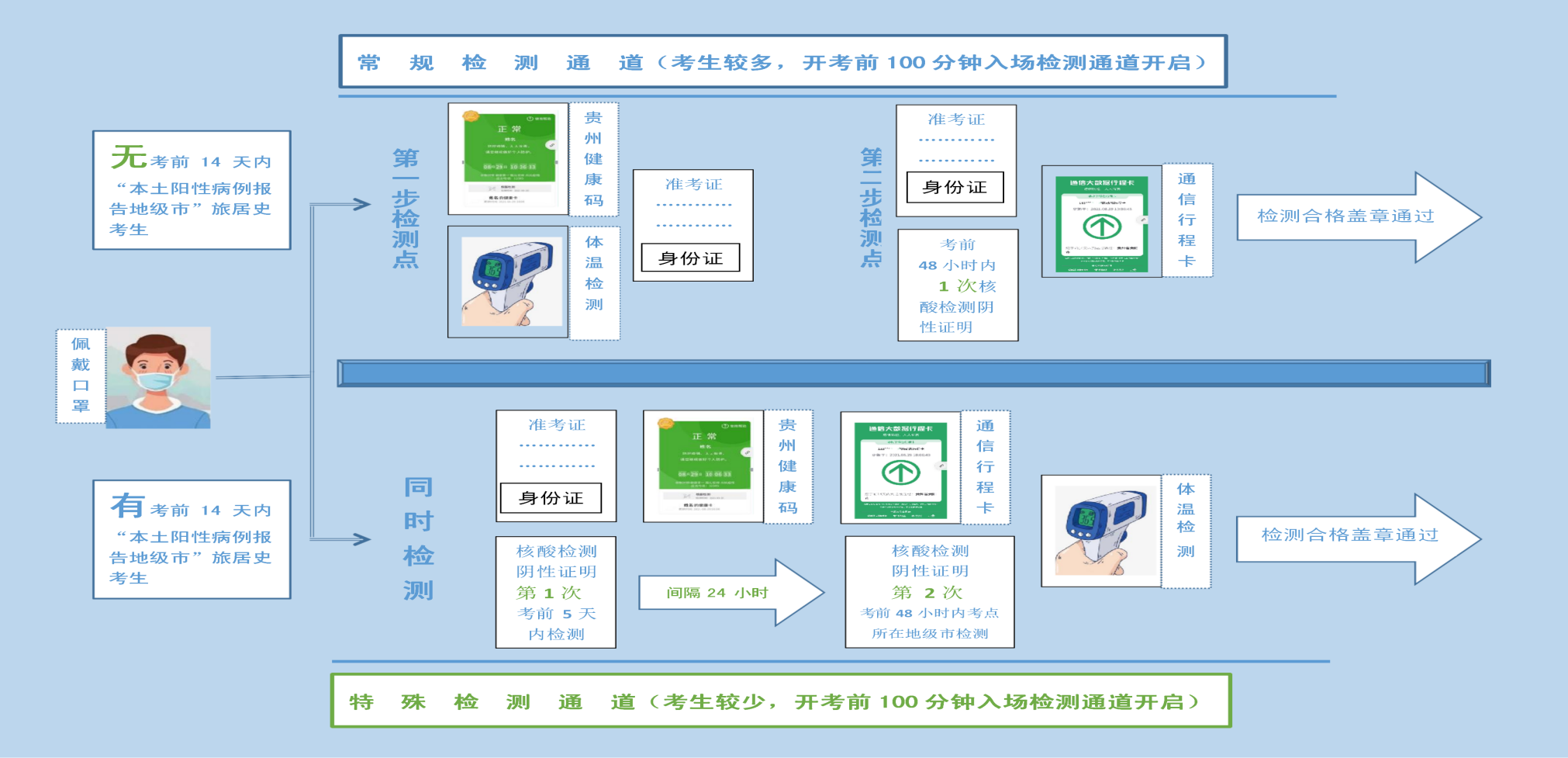 附件2贵州省最新新冠核酸检测机构名单（贵州省卫生健康委员会官方网站公布）附件3关于恢复举行贵州省2021年下半年部分事业单位公开招聘考试的公告根据我省疫情防控形势，经综合研判并报上级部门同意，拟恢复举行因疫情原因延期的“贵州省2021年下半年部分事业单位分类科目考试”和“贵州省2021年下半年部分事业单位公共科目考试”。现就有关事宜公告如下：一、恢复考试相关安排（一）原定于10月23日举行的“贵州省2021年下半年部分事业单位分类科目考试”，恢复举行考试的安排如下：1.涉及的考区（1）省直考区涉及以下单位：中共贵州省纪委贵州省监委、贵州省应急管理厅、贵州省司法厅、贵州省农业科学院、贵州省生态环境厅、贵州省农业农村厅、贵州省体育局、贵州省自然资源厅、贵阳海关、贵州煤矿安全监察局、贵州省网络信息安全技术维护管理中心。（2）黔南考区2.笔试时间及科目安排（1）笔试时间：2021年12月4日08:30-12:00（2）笔试科目：《职业能力倾向测验》、《综合应用能力》。考试类别与报考时相同。两个科目满分均为150分，两科连续进行考试，不分别计时，中间不间断，考生不得提前交卷、退场。（3）笔试地点：详见笔试准考证3.准考证打印安排考生请于11月29日9:00-12月2日17:00期间进入“贵州人事考试信息网”，通过“贵州省2021年下半年部分事业单位公开招聘工作人员专题网页”链接登录报名系统打印笔试准考证及疫情防控要求。（二）原定于10月24日举行的“贵州省2021年下半年部分事业单位公共科目考试”，恢复举行考试的安排如下：1.涉及的考区（1）省直考区涉及以下单位：贵州省投资促进局、贵州省民政厅、贵州工业职业技术学院、贵州省工业和信息化厅、贵州省粮食和物资储备局、贵州省农村住户调查监测中心、贵州省疾病预防控制中心、贵州省科技厅、贵州省市场监管局、贵州轻工职业技术学院。（2）遵义考区（3）黔西南考区（4）安顺市考区（5）毕节考区2.考试时间及科目安排（1）笔试时间：2021年12月5日09:30-12:00（2）笔试科目：《公共基础知识》，满分为150分。（3）笔试地点：详见笔试准考证3.准考证打印安排考生请于11月29日9:00-12月2日17:00期间进入“贵州人事考试信息网”，通过“贵州省2021年下半年部分事业单位公开招聘工作人员专题网页”链接登录报名系统打印笔试准考证及疫情防控要求。二、疫情防控相关要求所有考生务必认真阅读并严格遵守《贵州省2021年下半年人事考试新冠肺炎疫情防控要求（第三版）》（网址：http://pta.guizhou.gov.cn/zxdt/791112.html），并按以下要求提供相应的核酸检测阴性证明纸质版，方可进入考点参加本次考试：（一）考前14天内有“本土阳性病例报告地级市”旅居史的考生，须提供考前5日内间隔24小时的2次核酸检测阴性证明纸质版。特别注意：第2次核酸检测须在考前48小时内在考点所在地级市进行。（二）其余所有考生均须提供考前48小时内1次核酸检测阴性证明纸质版。三、咨询电话（一）省直考区：0851—12333(转0<省本级>再转0<人工服务>)（二）遵义考区：0851-23163875（三）安顺考区：0851-33281804（四）毕节考区：0857-4246135（五）黔南考区：0854-8234166（六）黔西南考区：0859-3915263贵州省人力资源和社会保障厅考试院                     2021年11月17日附件4《贵州省2021年下半年人事考试新冠肺炎疫情防控要求（第三版）》凡报名在贵州省参加2021年下半年各项人事考试的考生，须严格遵守《贵州省2021年下半年人事考试新冠肺炎疫情防控要求（第三版）》。考生报名确认时应仔细阅读招录简章、报考指南、防控要求、报考须知、考生须知、温馨提示等内容并在网上报名确认系统中签署相应人事考试的《新冠肺炎疫情防控告知暨承诺书》，承诺已知悉告知事项和防疫要求，自愿承担因不实承诺应承担的相关责任，并接受相应处理。考试全过程，考生应自觉接受工作人员检查，如实报告个人情况，主动出示疫情防控检查所需的健康码绿码、行程卡绿码、核酸检测阴性证明等相应证明材料。凡隐瞒或谎报旅居史、接触史、健康状况等疫情防控重点信息，不配合工作人员进行防疫检测、询问、排查、送诊等造成的一切后果由考生自行负责，同时取消其相应考试资格，并按相应违纪违规行为处理规定处理。如有违法情况的，将依法追究其法律责任。一、疫情防控重要提示根据贵州省最新疫情防控要求，对本次考试考生的防疫要求如下：（一）不符合国家、省有关疫情防控要求，不遵守有关疫情防控规定的人员不得进入考点参加本次考试。（二）处于康复或隔离期的病例、无症状感染者、疑似、确诊病例以及无症状感染者的密切接触者不得进入考点参加本次考试。（三）处于集中隔离、居家健康监测期间的人员不得进入考点参加本次考试。（四）对流动、出行须报备并提供相应证明材料的人员，未按要求报备或未按要求提供相应证明材料的不得进入考点参加本次考试。（五）考试当天，经现场医务人员评估有可疑症状且不能排除新冠感染的考生，应配合工作人员按卫生健康部门要求到相应医院就诊，不得进入考点参加本次考试。（六）考前14天内有中高风险地区旅居史考生，不得进入考点参加本次考试。（七）考前14天内与本土阳性病例（尚未划定风险等级）活动轨迹有交集人员，不得进入考点参加本次考试。（八）考前14天内有“本土阳性病例报告地级市”旅居史人员，须提供考前5日内间隔24小时的2次核酸检测阴性证明纸质版（其中第2次核酸检测须在考前48小时内在考点所在地级市进行），方可进入考点参加本次考试。其余所有考生均须提供考前48小时内1次核酸检测阴性证明纸质版，方可进入考点参加本次考试。考生连续两天参加考试的，提供第一天参加考试的核酸检测阴性证明即可。（九）原则上所有考生均须按照“应接尽接、应接必接”的要求完成新冠疫苗全程接种及加强免疫。（十）考生应自备一次性使用医用口罩。考试期间，考生应全程规范佩戴一次性使用医用口罩。未按要求佩戴口罩的考生，不得进入考点参加本次考试。（十一）各科目开考前100分钟，考生即可开始接受检测进入考点，但不能进入考场。考生应尽早到达考点，在考点入场检测处，要提前准备好当天本人“贵州健康码、国家通信行程卡”绿码和核酸检测阴性证明等相关材料，到相应检测通道做好入场检测准备，确保入场检测时间充足、秩序良好。不符合入场检测规定的考生，不得进入考点参加本次考试。（十二）多科目考试的，上一科目考试结束后，外出重新进入考点人员，须佩戴一次性使用医用口罩再次接受入场检测。请考生及时用餐（建议自带餐食），按时返回考点接受检测入场，避免耽误时间影响考试。每科目考试结束，考生要按指令有序离场，不得拥挤扎堆，保持适当安全距离。废弃口罩应自行带走或放到指定垃圾桶，不得随意丢弃。（十三）除考生和工作人员外，无关人员一律不得进入考点。除考试相关公务车辆和工作人员车辆外，社会车辆不得进入考点。提醒考生勿自行驾车前往考点，建议尽量选择考点附近住宿或提前乘车前往考点，要把堵车因素和入场检测时间考虑在内。接送考生车辆，应在距离考点大门一定距离处即停即走，避免造成交通拥堵。建议考生提前了解天气状况，做好防雨防晒、防寒保暖的个人防护准备。（十四）为确保顺利参加考试，建议考生提前预约核酸检测、提前进行自我健康状况监测和“贵州健康码、国家通信行程卡”绿码核验。若贵州健康码与本人状况不符，请立即咨询并及时按要求处置。贵州健康码使用咨询电话：12345政府服务热线。二、考生入场检测规定符合以上疫情防控要求的考生，须经入场检测合格方可进入考点参加本次考试。考生入场检测时和进入考点后，均须保持安全距离，不得扎堆聚集。考生须同时符合以下全部检测要求，方可进入考点参加本次考试：（一）考试当天本人“贵州健康码、国家通信行程卡”绿码；（二）经检测体温正常（低于37.3℃）；（三）佩戴一次性使用医用口罩；（四）提供相应核酸检测阴性证明纸质版（医院出具的纸质证明或电子证明的打印件均可）。1.考前14天内有“本土阳性病例报告地级市”旅居史人员，须提供考前5日内间隔24小时的2次核酸检测阴性证明，其中第2次核酸检测须在考前48小时内在考点所在地级市进行。2.其余考生须提供考前48小时内1次核酸检测阴性证明。三、考生入场检测步骤考生须佩戴一次性使用医用口罩提前到达检测点排队，入场检测通道分别设置特殊检测通道和常规检测通道两类。（一）特殊检测通道考前14天内有“本土阳性病例报告地级市”旅居史人员进入特殊检测通道。具体检测步骤如下：考生到特殊检测通道提交考试当天本人“贵州健康码、国家通信行程卡”绿码、“考前5日内间隔24小时的2次核酸检测阴性证明纸质版”、《准考证》等相应证明材料报检测人员核验并接受体温检测。经检测合格的，检测人员在《准考证》上加盖入场检测合格章。（二）常规检测通道考前14天内无“本土阳性病例报告地级市”旅居史人员进入常规检测通道，常规检测通道分两步进行检测，具体检测步骤如下：1.第一步检测考生须提前准备好考试当天本人“贵州健康码绿码”和《准考证》报检测人员核验并接受体温检测。经第一步检测合格的，迅速前往第二步检测点。2.第二步检测考生前往第二步检测点过程中须提前准备好考试当天本人“国家通信行程卡绿码”、“考前48小时内1次核酸检测阴性证明纸质版”和《准考证》报检测人员核验。“国家通信行程卡”可通过在“贵州健康码”下方点击“通信大数据行程卡”直接转入，或通过扫码打开。经第二步检测合格的，检测人员在《准考证》上加盖入场检测合格章。（三）临时隔离检查点符合其他疫情防控要求，但体温≥37.3℃的考生，须立即进入临时隔离检查点，间隔15分钟后，由现场医务人员使用水银体温计进行体温复测，经复测体温正常（低于37.3℃）的，可以参加本次考试。经复测体温仍≥37.3℃的，不得进入考点参加本次考试。四、《贵州省2021年下半年人事考试新冠肺炎疫情防控要求（第二版）》停止使用。五、考生须符合本文规定的可以参加本次考试的情形，并在考试全过程中严格遵守国家、省有关疫情防控规定以及本文要求，因不符合或不遵守疫情防控规定和要求造成的一切后果由考生自行负责。若考试前国家、省关于疫情防控的规定发生变化，将根据新规定另行公布考试有关疫情防控要求。请广大考生务必在考试前密切关注有关疫情防控规定和要求的变化，做好相应的参考准备，确保顺利参加本次考试。附件：1.考生入场疫情防控检测流程图.pdf      2.贵州省最新新冠核酸检测机构名单（贵州省卫生健康委员会官方网站公布）                                                                                贵州省人力资源和社会保障厅考试院                                                                                            2021年11月2日附件5《贵州省2021年下半年人事考试新冠肺炎疫情防控要求（第三版）》常见问题解答一、参加考试是否需要提供核酸检测阴性证明？答：凡参加疫情防控要求按《贵州省2021年下半年人事考试新冠肺炎疫情防控要求（第三版）》执行的考试，所有考生必须在进入考点时提供核酸检测阴性证明。二、考前48内核酸检测的计算起止时间是什么？答:以考生核酸检测阴性报告上“采样时间”为起始，计算至考生参加当次考试的首科考试开考时间为止，凡在48小时内的均符合要求。（以下均按本方式计算核酸检测起止时间）三、哪些考生需要进行核酸检测“5天两检”？答：考前14天内有“本土阳性病例报告地级市（直辖市为区）”旅居史的考生，须提供考前5日内间隔24小时的2次核酸检测阴性证明。请考生密切关注14天内本人所旅居地级市（直辖市为区）是否有阳性病例报告。四、核酸检测“5天两检”有什么要求？答：一是第1次检测需在考前5天内进行；二是两次检测“采样时间”需间隔24小时；三是第2次核酸检测须在考前48小时内在考点所在地级市进行。五、连续两天参加考试如何提供核酸检测阴性报告？答：凡连续两天在贵州省内各市、自治州参加各级人社部门组织的人事考试的考生，且在考试期间未离开贵州省的，提供参加第一天考试的准考证和核酸检测阴性证明报入场检测人员检测即可。六、考试期间需要佩戴口罩吗？答：考生应自备一次性使用医用口罩。考试期间，考生应全程规范佩戴一次性使用医用口罩。七、考生需要提前多久到考点进行入场检测？答：为保障入场检测时间充足，各考点入场检测处于各科目开考前100分钟即开始入场检测。为确保考试期间的疫情防控安全，保障考生健康权益，考点入场检测很严格，需检测的内容较多，请考生尽早到达考点排队接受检测，排队时提前准备好检测材料。请勿临近开考时才扎堆到达考点，避免造成拥堵耽误进场时间。八、考生入场检测时应走哪种通道？答：各考点入场检测处均设置特殊检测通道和常规检测通道两种。考前14天内有“本土阳性病例报告地级市（直辖市为区）”旅居史人员进入特殊检测通道。考前14天内无“本土阳性病例报告地级市（直辖市为区）”旅居史人员进入常规检测通道。请考生自觉分类进入通道接受检测。九、核酸检测阴性证明要提供纸质版吗？答：为确保入场检测进度，所有考生入场时均须提供核酸检测阴性证明纸质版，医院出具的纸质证明或电子证明的打印件均可。十、入场检测合格后准考证上需要加盖合格章吗？答：经入场检测合格的考生，工作人员会在其准考证上加盖合格章，进入考场时监考人员会对准考证上的合格章进行再次核验。凡准考证未加盖合格章的，请迅速到考务办公室按要求重新检测，检测合格的由考务办公室加盖合格章。十一、考生可以开车进入考点吗？答:为确保疫情防控安全和考点入场检测秩序，除考试公务车辆外，其余车辆不得进入考点。请勿自行驾车前往考点，接送考生车辆，请在距离考点大门一定距离处即停即走，避免造成交通拥堵。十二、特别提示（一）请考生务必提前预约核酸检测、提前进行自我健康状况监测和“贵州健康码、国家通信行程卡”绿码核验。考试当天，务必携带手机到考点入场检测处出示“贵州健康码、国家通信行程卡”绿码。进入考场时，手机须按监考人员要求关机放到指定位置，严禁带至考座。（二）凡贵州健康码为黄码（限行）、红码（隔离）情形的考生，须立即主动向所在社区报备，并按照当地防控部门的要求，接受社区健康管理、开展核酸检测、执行相关防控措施。请勿前往考点、考场等人群密集的公共场所。（三）《贵州省2021年下半年人事考试新冠肺炎疫情防控要求（第三版）》适用于贵州省人力资源和社会保障厅考试院统一组织实施的各项人事考试。省内其他单位自行组织的考试，按其单位自行制定的考试疫情防控要求执行。贵州省最新新冠核酸检测机构名单贵州省最新新冠核酸检测机构名单贵州省最新新冠核酸检测机构名单贵州省最新新冠核酸检测机构名单贵州省最新新冠核酸检测机构名单贵阳市贵阳市贵阳市贵阳市贵阳市序号单位名称地址联系人联系电话1贵州省人民医院贵州省贵阳市中山东路83号张华0851-859351282贵州省第二人民医院贵州省贵阳市云岩区新添大道南段318号欧阳任辉0851-884165283贵州省第三人民医院贵阳市云岩区百花大道34号李佐祥0851-848116954贵州医科大学附属医院贵州省贵阳市盐务新村50号黄海0851-867727405贵州医科大学附属白云医院贵州省贵阳市白云区龚家寨刚玉街14号黄进友0851-844160476贵州医科大学大学城医院贵州省贵阳市贵安新区大学城栋青路朱晓西0851-884050307贵州中医药大学第一附属医院贵州省贵阳市宝山北路71号任民0851-856373128贵州中医药大学第二附属医院贵州省贵阳市飞山街83号易旭0851-855144329贵州省临床检验中心贵州省贵阳市中山东路83号谭燕0851-8560077210贵州省职工医院贵州省贵阳市花溪区甲秀南路518号温安林0851-8385361111贵阳市第一人民医院贵州省贵阳市南明区龙洞堡机场路510号交叉路中余红岚0851-8857596812贵阳市第二人民医院观山湖区金阳南路547号袁军0851-8799386413贵阳市第三人民医院贵州省贵阳市甘荫塘朱华芳0851-8822505314贵阳市第四人民医院南明区解放西路91号徐贵全0851-8578657915贵阳市公共卫生救治中心贵州省贵阳市大营路6号杨兴林0851-8674613016贵阳市妇幼保健院贵州省贵阳市瑞金南路63号梁璐0851-8598300617贵州省司法警察医院贵州省贵阳市南明区凤凰路91号王敏0851-8511105718南明区人民医院贵州省贵阳市新华路182号姚毅0851-8550791519花溪区人民医院贵州省贵阳市花溪区园亭路56号李亚兵0851-8362142820白云区人民医院贵州省贵阳市白云区艳山红长山路71号敖先锋0851-8460154121乌当区人民医院贵州省贵阳市乌当区新添大道北段124号何世芬0851-8646096022息烽县人民医院贵州省息烽县永靖镇花园东路38号张军荣0851-8772170223修文县人民医院贵州省修文县人民医院赵传卫0851-8232514524开阳县人民医院贵州省开阳县城关镇南街6号孙才0851-8722122225清镇市第一人民医院清镇市新华路145号庞飞0851-8252242026花溪区中医院贵州省贵阳市花溪区贵筑路155号陆睿0851-8385165627清镇市中医院清镇市云岭西路20号；清镇市康乐街11号吴昌龙0851-8260101828息烽县中医院贵州省息烽县永靖镇东风路30号顾亨0851-8772960129开阳县中西医结合医院贵州省开阳县硒城街道磷都大道322号王甫0851-8722121830观山湖区妇幼保健院贵州省贵阳市观山湖区妇幼保健院郭剑0851-8441681031云岩区黔灵医院贵州省贵阳市大营坡长青路6号王亮美0851-8674824332贵航贵阳医院贵州省贵阳市花溪区黄河路420号曹政媛0851-8820563833贵阳海关口岸门诊部贵州省贵阳市观山湖黔灵山路268号周筱0851-8227712634贵州林东矿业集团有限公司总医院贵州省贵阳市观山湖区金华镇蒿芝塘吴刚0851-8825586135中国人民解放军联勤保障部队第九二五医院贵州省贵阳市小河黄河路解放军联勤保障部队第九二五医院李波0851-8384299336贵州省疾病预防控制中心贵州省贵阳市云岩区八鸽岩路73号王洪飚0581-8688113937贵阳市疾病预防控制中心贵州省贵阳市云岩区瑞金中路69号严威敏0851-8566774938乌当区疾病预防控制中心贵州省贵阳市乌当区新添寨北衙路5号邓宪川0851-8684190539南明区疾病预防控制中心贵阳市南明区兴关南巷20号高玲0851-8555644140白云区疾病预防控制中心贵州省贵阳市白云区白云南路112号王莉0851-8460252641花溪区疾病预防控制中心贵州省贵阳市花溪区疾控中心段绯0851-8385213042开阳县疾病预防控制中心贵州省开阳县疾病预防控制中心（开州大道45号）陈晓琴0851-8725311143观山湖区疾病预防控制中心贵州省贵阳市观山湖区疾病预防控制中心（上秀路）刘雅丽0851-8411889244云岩区疾病预防控制中心贵州省贵阳市云岩区疾病预防控制中心（半边街53号）吴雅冬0851-8678714245息烽县疾病预防控制中心贵州省息烽县永靖镇河滨路文昌巷詹庆梅0851-8772145946清镇市疾病预防控制中心清镇市云岭东路38号杨江涛0851-8262215547修文县疾病预防控制中心贵州省修文县疾病预防控制中心（龙场镇人民北路）罗梅0851-8237242148贵阳华大医学检验实验室贵州省贵阳市白云区科学城智谷2栋1单元简思敏0851-8486694749贵州金域医学检验中心有限公司贵州省贵阳市白云区高海路科学城智谷1栋2单元龙贵萍0851-87980668-60250贵州安康医学检验中心有限公司贵州省贵阳市高新区沙文生态科技产业园B3-4栋耿见忠0851-8486876951贵阳凯普医学检验所贵州省贵阳市贵阳国家高新技术产业开发区金高新区中小企业孵化园B4组团-3号楼蒙继芬0851-8460866952贵州黔龙医学检验中心贵州省贵阳市乌当经开区智汇云锦孵化基地黄倩娟0851-8658626053贵州大家医学检验中心贵州省贵阳市白云区吊堡村毛庄铺组贺军0851-8486652354贵阳锐翌医学检验实验室有限公司贵州省贵阳市观山湖林城西路95号A栋写字楼18层鲜文哲0851-8481540255贵州格致医学检验中心贵州省贵阳市乌当区贵州省大健康医药产业智汇云锦孵化基地A1栋1层杜军0851-8646368556贵州迪安医学检验中心有限公司贵州省贵阳市贵安新区黔中大道贵安云谷综合体A区A7-1栋陈晓平0851-88606072遵义市遵义市遵义市遵义市遵义市序号单位名称地址联系人联系电话57遵义医科大学附属医院贵州省遵义市大连路闵迅0851-2860827258遵义医科大学第二附属医院贵州省遵义市新蒲新区新蒲大道与新龙大道交汇处葛小军0851-2759640559遵义市第一人民医院贵州省遵义市凤凰路98号郑周万0851-2892032360遵义市第四人民医院贵州省遵义市红花岗区虾子镇宝合村史实0851-2885135561遵义市第五人民医院贵州省遵义市红花岗区桃溪寺付于彬0851-2843843562遵义市中医院贵州省遵义市凤凰南路陈全礼0851-2755739263遵义市妇幼保健院贵州省遵义市中华北路287号帅杨0851-2885802764贵州航天医院贵州省遵义市汇川区大连路蒋荩芳0851-2861190865红花岗区人民医院贵州省遵义市万里路185号郑德亮0851-2825093366汇川区人民医院贵州省遵义市汇川区珠江路25号丁飞0851-2769447067播州区人民医院贵州省遵义县南白镇万寿街20号吴利0851-2725085268桐梓县人民医院贵州省桐梓县娄山镇潘龙大道李丹0851-2662244169绥阳县人民医院贵州省绥阳县羊川镇郑场路10号文红明0851-2636277170仁怀市人民医院贵州省仁怀市鲁班街道生界社区鲁班大道北段姜良飞0851-2222027371赤水市人民医院贵州省赤水市中公园路8号祝绍波0851-2288702572习水县人民医院贵州省习水县西城区湘江西路曾亚军0851-2263690973湄潭县人民医院贵州省湄潭县湄江街道茶城大道301号王卫鸿0851-2425031074凤冈县人民医院贵州省凤冈县人民医院石斌0851-2522907075余庆县人民医院贵州省余庆县子营街道办桂花路1号杨胜高0851-2462712876务川县人民医院贵州省务川县康复路龚文0851-2562212477正安县人民医院贵州省正安县凤仪镇文昌阁梅宗平0851-2640094678道真县人民医院贵州省道真县玉溪镇复兴路韩俊0851-2582950779播州区中医院贵州省遵义市播州区遵南大道315号穆昀0851-2723161280仁怀市中医院贵州省仁怀市中枢街道城北社区云帱山路潘进0851-2229103181凤冈县中医院贵州省凤冈县龙泉镇和平路33号付红兵0851-2522783082赤水市中医院贵州省赤水市公园路8号曾祥熙0851-2288372383道真县中医院贵州省道真县桂花路董波0851-2582379084务川县中医院贵州省务川县昇辉大道刘保全0851-2562811985绥阳县中医院贵州省绥阳县北环中路4号蔡远凤0851-2622914086习水县中医院贵州省习水县东皇街道办大村漆树坡司大0851-2253626787遵义市疾病预防控制中心贵州省遵义市红花岗区平安大道与新龙大道交叉口赵明伍0851-2892327788红花岗区疾病预防控制中心贵州省遵义市红花岗区海尔大道剑江路140号吴塘江0851-2842639989汇川区疾病预防控制中心贵州省遵义市汇川区董公寺镇红河北路段兴云0851-2864327290播州区疾病预防控制中心贵州省遵义市播州区长溪桥路李才林0851-2772266991桐梓县疾病预防控制中心贵州省桐梓县燎原镇汽车客运站旁吴静0851-2663135292绥阳县疾病预防控制中心贵州省绥阳县洋川镇诗乡门村消防大队旁杨荣桥0851-2622745393正安县疾病预防控制中心贵州省正安县凤仪镇北苑社区文化路339号祝颖0851-2642087094道真县疾病预防控制中心贵州省道真县黔北大道芙蓉江东路周星0851-2582173095务川县疾病预防控制中心贵州省务川自治县丹砂街道珍珠大道6O9号王诚0851-2562900996凤冈县疾病预防控制中心贵州省凤冈县龙泉镇凤翔路51号周博0851-2522179097湄潭县疾病预防控制中心贵州省湄潭县60米大道浙大五小背后肖瑞军0851-2327619898余庆县疾病预防控制中心贵州省余庆县子营街道翠屏路31号梁坤  0851-2462100799习水县疾病预防控制中心贵州省习水县杉王街道红顶社区红一路36号黎伟0851-22732563100赤水市疾病预防控制中心贵州省赤水市瀑都大道卫计大道陈兴磊0852-22863079101仁怀市疾病预防控制中心贵州省仁怀市盐津街道土屯组冷勋芳0851-22227855安顺市安顺市安顺市安顺市安顺市序号单位名称地址联系人联系电话102安顺市人民医院贵州省安顺市黄果树大街140号（安顺市人民医院）孙广0851-33223799103安顺市妇幼保健院贵州省西秀区凤东路与3号路交叉口东南角成国顺0851-33352544104西秀区人民医院贵州省安顺市南水路7号周荣财0851-38128216105平坝区人民医院贵州省安顺市平坝区安平街道办事处康泰路2号谭桂林0851-34221170106普定县人民医院贵州省普定县玉秀街道穿洞社区富强路81号陆梅0851-38225957107镇宁县人民医院贵州省镇宁县环翠街道安康路25号李海滔0851-36222020108关岭县人民医院贵州省关岭布依族苗族县滨河东路97号腾敏0851-37226548109紫云县人民医院贵州省紫云县五峰街道大营路保国彪0851-35232682110贵航平坝医院贵州省平坝区城关镇清真街165号曾年凡0851-34291186111镇宁县中医院贵州省镇宁布依族苗族县白马湖街道白马湖路13号文晓华0851-36227023112普定县中医院贵州省普定县定南街道龙马新村安普城市干道旁范厚祥0851-38222199113安顺经济技术开发区中西医结合医院贵州省安顺市开发区南航路宋平0851-33460888114中国贵航集团三0二医院贵州省安顺市南马大道中段邹均0851-33469121115安顺市疾病预防控制中心贵州省西秀区虹山湖路24号徐  林0851-33224789116西秀区疾病预防控制中心贵州省西秀区东关办迎晖大道18徐明翠0851-33467015117平坝区疾病预防控制中心贵州省平坝区安平街道办事处广场中路2号李丽芝0851-34224275118普定县疾病预防控制中心贵州省普定县穿洞街道办事处文昌路48号覃  仲0851-38734528119关岭县疾病预防控制中心贵州省镇宁县东大街三桥南路24号胡  英0851-37119967120紫云县疾病预防控制中心贵州省关岭县关索街道办事处环城路136号方  蓉0851-35233400121镇宁县疾病预防控制中心贵州省紫云县松山街道旱带路87号江  超0851-36223131毕节市毕节市毕节市毕节市毕节市序号单位名称地址联系人联系电话122毕节市第一人民医院贵州省毕节市七星关区广惠路139号曾玲0857-8299918123毕节市第二人民医院贵州省毕节市七星关区草海大道中段郑江龙0857-7115245124毕节市第三人民医院贵州省毕节市七星关区杜鹃大道侬吟吟0857-8930703125毕节市中医医院贵州省毕节市七星关区清毕南路32号张沙0857-8302076126七星关区人民医院贵州省毕节市七星关区双井巷1号吴江林0857-8321700127大方县人民医院贵州省毕节市大方县红旗街道刘彬0857-5253908128黔西市人民医院贵州省毕节市黔西市文峰街道里沙东路38号黄艳兰0857-4222539129金沙县人民医院贵州省毕节市金沙县西洛街道阳灯社区石文丹0857-7216068130织金县人民医院贵州省毕节市织金县双堰街道双堰路80号杨文波15286518182131纳雍县人民医院贵州省毕节市纳雍县纳熙镇松林路彭诗雨0857-3535017132威宁县人民医院贵州省毕节市威宁县六桥街道健康路田景明0857-6422215133赫章县人民医院贵州省毕节市赫章县城关镇小康一路刘刚18984728503134百里杜鹃管理区人民医院贵州省毕节市百里杜鹃管理区普底乡跑马村江梅0857-5686788135金沙县中医医院贵州省毕节市金沙县杨叉街河滨路147号田甜19308570029136织金县中医医院贵州省毕节市织金县城关镇八角岩巷11号帅国品15186165607137威宁县中医医院贵州省毕节市威宁县六桥街道渔市路杨鑫0857-2199909138纳雍新立医院贵州省毕节市纳雍县环城南路李彬兵0857-3524500139毕节市疾病预防控制中心贵州省毕节市七星关区文峰路曹杰0857-8300329140七星关区疾病预防控制中心贵州省毕节市七星关区碧海大道邓家湾路口孙姣0857-8286827141赫章县疾病预防控制中心贵州省毕节市赫章县汉阳街道小山路口夜郎大道旁陶言0857-3222874142威宁县疾病预防控制中心贵州省毕节市威宁县草海镇新城区滨海大道孔令福0857-6222050143纳雍县疾病预防控制中心贵州省毕节市纳雍县居仁街道同心南路谢松0857-3688619144织金县疾病预防控制中心贵州省毕节市织金县双堰街道星秀路216号李发银0857-7623478145黔西市疾病预防控制中心贵州省毕节市黔西市文峰街道黔金路40号张飞0857-4241536146金沙县疾病预防控制中心贵州省毕节市金沙县西洛街道阳灯社区苏梅0857-7101379147大方县疾病预防控制中心贵州省毕节市大方县新民路中段周鹏0857-5221125148毕节金域医学检验实验室贵州省毕节市金海湖新区小坝镇第一产业园H7栋谢曙光0857-8800666-213铜仁市铜仁市铜仁市铜仁市铜仁市序号单位名称地址联系人联系电话149铜仁市人民医院贵州省铜仁市碧江区川硐教育园区桃源大道120号杨    洁0856-8169336150铜仁市第二人民医院贵州省铜仁市碧江区下南门解放路155号陈友元0856-5728807151铜仁市妇幼保健院铜仁市碧江区东太大道456号唐永红0856-5220662152碧江区中医医院贵州省铜仁市碧江区八里岗洞冲新中医院杨立新0856-8126970153万山区人民医院贵州省铜仁市万山区莲花大道谢桥新区姚淼0856-5267039154松桃县人民医院贵州省松桃县蓼皋镇公园路20号杨华军19110678157155玉屏县人民医院铜仁市玉屏侗族自治县皂角坪街道平江路严芳0856-3224374156江口县人民医院贵州省江口县双江镇三星路61号刘仕发0856-6624547157印江县人民医院贵州省印江县峨岭镇新滩路152号唐    云0856-3903007158石阡县人民医院贵州省石阡县汤山镇城北小区袁红15508563526159思南县人民医院贵州省思南县思塘镇城新街毛万成0856-8961339160德江县人民医院贵州省德江县钟山中路29号杨惠林0856-8520454161沿河县人民医院铜仁市沿河土家族自治县和平街道办事处枫香村增加组袁先武0856-8227993162思南县中医院铜仁市思南县思唐街道城北街37号李雀0856-8991050163德江县中医院铜仁市德江县青龙街道乌江大道中段贺天辉0856-8523303164松桃县中医院铜仁市松桃苗族自治县蓼皋镇吊井湾社区（老蓼皋镇政府一楼）向春生0856-2835021165铜仁市疾病预防控制中心铜仁市碧江区政府行政服务中心1号楼2楼李建华0856-8169585166碧江区疾病预防控制中心铜仁市碧江区川硐社区卫生服务中心1号楼2楼杨水仙0856-5229571167万山区疾病预防控制中心铜仁市万山区行政中心实验大楼12楼杨伟0856-3524607168江口县疾病预防控制中心铜仁市江口县凯德街道金钟社区张家湾组舒继群0856-6621209169玉屏县疾病预防控制中心贵州省铜仁市玉屏侗族自治县野鸡坪飞凤新区易燕0856-3221071170石阡县疾病预防控制中心铜仁市石阡县中坝街道疾控中心新楼六楼曹艳0856-7652953171思南县疾病预防控制中心铜仁市思南县双塘街道覃家坝村任光芬0856-7224708172印江县疾病预防控制中心铜仁市印江县鹅岭街道南环路7号代方学0856-6222260173德江县疾病预防控制中心铜仁市德江县青龙街道方林社区共富路张玲莉0856-8521958174沿河县疾病预防控制中心铜仁市沿河县团结街道燎原社区咸井湾鸟窝坪（县委党校下行300米，县残疾人托养中心楼内）冉茂洪0856-8220454175松桃县疾病预防控制中心铜仁市松桃县蓼皋街道平块白沙坡卫生健康局大楼3楼龙安辉0856-2838068六盘水市六盘水市六盘水市六盘水市六盘水市序号单位名称地址联系人联系电话176六盘水市人民医院贵州省六盘水市钟山区钟山西路56号王    诚0858-8321721177六盘水市第二人民医院贵州省六枝特区平寨镇云桥路76号吴锦碧0858-5337219178六盘水市第三人民医院贵州省六盘水市钟山区南环西路188号严广友0858-8162513179六盘水市妇幼保健院贵州省六盘水市南环路53号康海波0858-6361072180钟山区人民医院贵州省六盘水市钟山区凤凰社区大连路48号叶文惠0858-8235521181盘州市人民医院贵州省盘州市胜境大道1120号张曼丽0858-3559202182盘州市第二人民医院贵州盘州市亦资街道办民福路88号柳杰0858-8133048183六枝特区人民医院贵州省六枝特区人民南路76号彭云海0858-5322751184水城区人民医院贵州省水城区双水新区凉都大道刘雍0858-6662455185盘州市中医院贵州省六盘水市盘州市翰林街道盘江东路盘州市双凤镇银汞山村1组（太阳庙公交车站下行100米，21路、38路公交车重点站）丁彩0858-3221158186盘江煤电医院贵州省六盘水市盘州市翰林街道盘江东路刘广辉0858-3703794187首钢水钢医院贵州省六盘水市钟山区钟山大道中段564号丁慧红0858-2209035188水矿总医院贵州省六盘水市钟山区水西路17号罗继峰0858-8110420189六盘水市疾病预防控制中心贵州省六盘水市凉都大道西段70号王敏0858-8230744190钟山区疾病预防控制中心贵州省六盘水市钟山区凤凰新区青峰路曹伶俐0858-8298773191六枝特区疾病预防控制中心贵州省六枝特区建设南路疾控中心李晓娴0858-5316589192水城县疾病预防控制中心贵州省六盘水市水城区双水新区兴县路左帮伦0858-8933195193盘州市疾病预防控制中心贵州省盘州市亦资街道胜境大道36号李志华0858-3638429黔东南州黔东南州黔东南州黔东南州黔东南州序号单位名称地址联系人联系电话194黔东南州人民医院贵州省凯里市韶山南路31号付敏0855-3860570195黔东南州中医院贵州省凯里市北京东路24号刘光兰19885332622196贵州医科大学第二附属医院贵州省凯里市康复路3号王显河0855-3833225197凯里市第一人民医院贵州省凯里市营盘西路48号孙大惠0855-3833304198黄平县人民医院贵州省黄平县新州镇西门街26号吴琼晟0855-3930568199施秉县人民医院贵州省施秉县城关镇下河坝黄付祥0855-3861810200镇远县人民医院贵州省镇远县西门街13号杨友忠0855-3879034201台江县人民医院贵州省台江县台拱镇苗疆西大道51号潘年文0855-5322025202剑河县人民医院贵州省剑河县人民医院杨昌奇0855-5229623203三穗县人民医院贵州省三穗县八弓镇新穗街209号余杰0855-3853150204岑巩县人民医院贵州省岑巩县思州路84号田启红0855-3577806205天柱县人民医院贵州省天柱县凤城镇卫生路8号陈巍琳0855-7529017206锦屏县中医医院贵州省锦屏县三江镇潘寨新村下瓦厂吴源斌0855-3900769207黎平县人民医院贵州省黎平县德凤镇环城西路14号石庆衡0855-6221345208从江县人民医院贵州省从江县丙妹镇俞家湾路142号吴乾0855-6412285209榕江县人民医院贵州省榕江县古州西路11号熊庆桦0855-6677338210丹寨县人民医院贵州省丹寨县兴泉西路李桂才0855-3611162211雷山县人民医院贵州省雷山县丹江镇雷公山大道132号唐禄媛0855-3979852212麻江县人民医院贵州省麻江县杏山镇解放路2号王大鹏0855-2624847213凯里市中医医院贵州省凯里市迎宾大道47号陆平芝0855-2261173214剑河县民族中医院贵州省剑河县革东镇吴鑫0855-5229183215榕江县中医医院贵州省榕江县古州镇滨河西路杨丹0855-3920805216黄平县中医医院贵州省黄平县新州镇飞云社区飞云大道一桥旁潘家海0855-2356984217黔东南州疾病预防控制中心贵州省凯里市北京西路66号单竹周0855-8277029218凯里市疾病预防控制中心贵州省凯里市韶山南路90号乐慧星0855-8221297219镇远县疾病预防控制中心贵州省镇远县疾病预防控制中心杜畅旻0855-5722930220黄平县疾病预防控制中心贵州省黄平县新州镇三里湾9号高中静0855-2432561221施秉县疾病预防控制中心施秉县城关镇舞阳河路东门三巷26号刘才华0855-4325372222三穗县疾病预防控制中心贵州省三穗县八弓镇新陆大道孙春燕0855-4521599223岑巩县疾病预防控制中心贵州省岑巩县新兴开发区大园北路31号吴承银0855-3578769224天柱县疾病预防控制中心天柱县凤城街道天信路杨细兰0855-7557359225锦屏县疾病预防控制中心锦屏县三江镇平金村杨春婷0855-7221239226剑河县疾病预防控制中心剑河县革东镇姊妹路  张  林0855-5229418227台江县疾病预防控制中心台江县台拱街道斗牛场公交站对面邰通祥0855-5322047228黎平县疾病预防控制中心贵州省黎平县南泉大道13号林美0855-6232381229榕江县疾病预防控制中心贵州省榕江县古州镇新城区蒋  义0855-6653235230从江县疾病预防控制中心贵州省从江县丙妹镇青平路北上卫键局旁何  兰0855-6411967231雷山县疾病预防控制中心贵州省雷山县丹江镇红屯堡李明东0855-3331357232麻江县疾病预防控制中心贵州省麻江县金竹街道长兴大道南侧秦渝松0855-2626698233丹寨县疾病预防控制中心丹寨县金钟开发区富祥路北侧张有武0855-3611331黔南州黔南州黔南州黔南州黔南州序号单位名称地址联系人联系电话234黔南州人民医院贵州省都匀市文峰路9号黔南州人民医院检验科张晋0854-8261470235黔南州中医院贵州省都匀市剑江中路32号胡松元0854-8239757236贵州医科大学第三附属医院贵州省都匀市剑北社区环城西路2号卢俊篙0854-8322950237都匀市人民医院贵州省都匀市文峰街道西山社区云鹤路45号唐红玉0854-8225676/18085425644238福泉市第一人民医院贵州省福泉市金山办事处金鸡山西路胡利勇0854-2218731239贵定县人民医院贵州省贵定县东兴南路55号黄家丽0854-5210315240龙里县人民医院贵州省黔南州龙里县冠山街道金龙西路1号王荣华0854-5715060241瓮安县人民医院贵州省瓮安县雍阳镇余显华0854-2631845242惠水县人民医院贵州省惠水县和平镇太平寺100号杨坚0854-4906286243长顺县人民医院贵州省长顺县人民医院陈永志0854-4840554244独山县人民医院贵州省独山县百泉镇营上路1号岑海燕0854-4960069245荔波县人民医院贵州省荔波县玉屏街道迎宾大道26号贺真廷0854-3616693246平塘县人民医院贵州省平塘县金盆街道办事处新舟村拉高六组刘义波0854-4830667247罗甸县人民医院贵州省罗甸县龙坪镇解放东路96号张英15121360950248三都县人民医院贵州省三都县三合街道深圳路47号陈胜元0854-3927942249瓮安县中医院贵州省瓮安县中医院周照华0854-2621353250罗甸县中医院贵州省罗甸县龙坪镇信邦大道107号程高强0854-4801619251福泉市中医医院贵州省福泉市金山办事处新华北路14号中医医院二楼检验科黄毓琴0854-2444142252惠水县中医院贵州省惠水县中医院王华0854-6282632253黔南州疾病预防控制中心贵州省都匀市剑江中路益寿巷7号冯俊明0854-7101802254都匀市疾病预防控制中心贵州省都匀市疾病预防控制中心金秀成0854-8310204255福泉市疾病预防控制中心贵州省福泉市疾病预防控制中心李红霞0854-2585683256贵定县疾病预防控制中心贵州省贵定县疾病预防控制中心吴雯佳0854-5211046257龙里县疾病预防控制中心贵州省黔南州龙里县冠山街道西环路禹贤松0854-5632129258瓮安县疾病预防控制中心贵州省瓮安县雍阳办事处七星路92号杨涛0854-2621037259惠水县疾病预防控制中心贵州省惠水县疾病预防控制中心罗丽0854-6280165260长顺县疾病预防控制中心贵州省长顺县疾病预防控制中心丁家艳0854-6821372261独山县疾病预防控制中心贵州省独山县百泉镇毋敛大道杨秀军0854-3390020262荔波县疾病预防控制中心贵州省荔波县玉屏街道教育路5号疾控中心四楼李世慧0854-3612420263平塘县疾病预防控制中心贵州省平塘县金盆街道办事处新舟村拉高六组张彦0854-7221643264罗甸县疾病预防控制中心贵州省罗甸县龙坪镇解放西路1号杜会礼0854-7611989265三都县疾病预防控制中心贵州省三都县三合街道二街政府路何寻面0854-3921742266贵州铂肴医学检验实验室贵州省黔南州龙里县冠山街道高新技术产业园罗俊0854-5810190黔西南州黔西南州黔西南州黔西南州黔西南州序号单位名称地址联系人联系电话267黔西南州人民医院贵州省兴义市万峰林大道桔康路黔西南州人民医院新院区冯宁0859-3236209268黔西南州中医院黄草街道湖南街36号吴秀成 0859-2211306269兴义市人民医院贵州省兴义市英雄路1号杨瑞宾0859-3297015270普安县人民医院贵州省普安县盘水镇沿河路易华0859-7233710271兴仁市人民医院兴仁市兴仁大道东侧兴仁公安局对面马绍超0859-6212124272册亨县人民医院册亨县纳福新区消防队旁叶宇0859-4212026273贞丰县人民医院贞丰县珉谷镇南环路韩应花0859-6612111274安龙县人民医院安龙县栖风街道办安龙大道入口处陈祖兰0859-5214560275望谟县人民医院望谟县王母街道朝阳路205号张艳0859-4615310276晴隆县人民医院晴隆县莲城街道西街赵仁雯0859-2254306277黔西南州疾病预防控制中心兴义市兴义大道蒋琳0859-3661192278兴义市疾病预防控制中心兴义市云南路56号杨家丽0859-3222079279普安县疾病预防控制中心普安县南湖街道沿河路18号罗成扬0859-7233108280兴仁市疾病预防控制中心兴仁市东湖街道政通路王德旭0859-6212179281册亨县疾病预防控制中心册亨县者楼街道环城路169号刘丽0859-4210642282贞丰县疾病预防控制中心贞丰县珉谷街道办事处金丰大道韦安云0859-6616428283安龙县疾病预防控制中心安龙县招堤街道办事处西河社区巧硐坪组（安龙联合医院旁）龚梵0859-5210080284望谟县疾病预防控制中心望谟县王母街道环城路135号孙清0859-4610679285晴隆县疾病预防控制中心晴隆县莲城街道蔡家社区风情街龙江艳0859-7616706